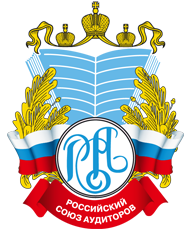 Уполномоченный представитель СРО РСАпо Воронежской  области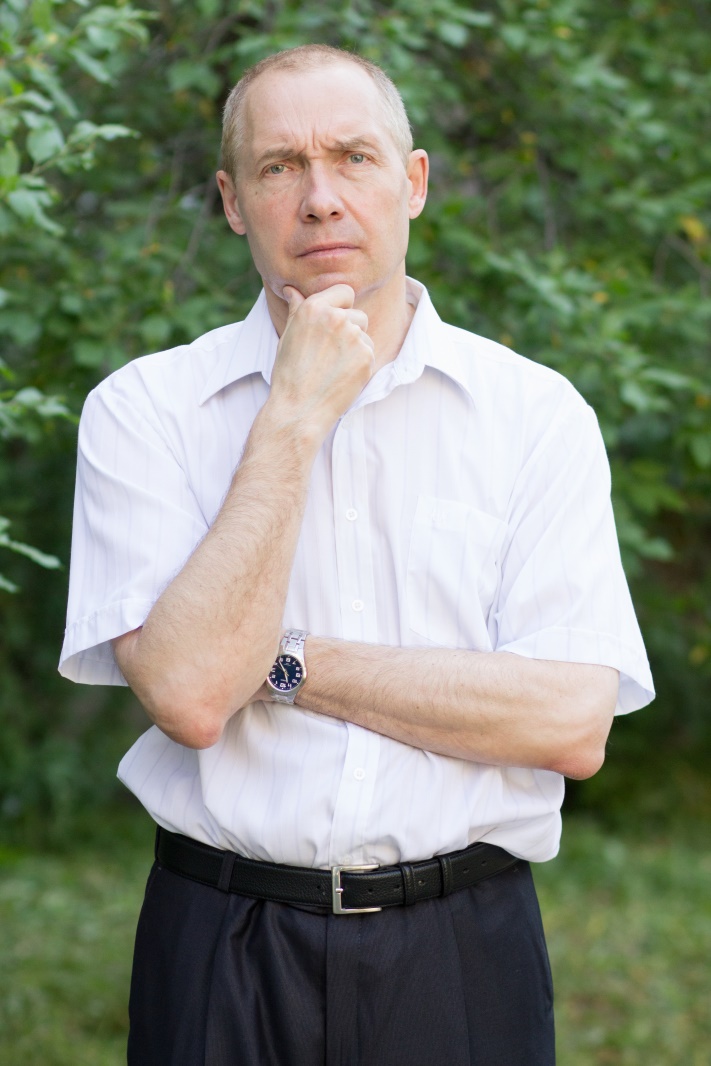 Попов  Георгий ГеоргиевичПопов Г.Г. занимается аудитом с 1996 года. До 2002 года работал аудитором в аудиторских организациях. С мая 2002 года по февраль 2010 года работал директором ООО «Аудиторская фирма «Авеста». С февраля 2010 года по настоящее время индивидуальный аудитор.Аттестованный аудитор, имеет квалификационный аттестат по общему аудиту с 1997 года.  Образование высшее: инженерное, экономическое (все дипломы – с отличием).  Имеет большой организационный и профессиональный опыт в сфере аудита, а также опыт при проведении общественных мероприятий с аудиторами. Ведет преподавательскую деятельность, в том числе проводит семинары по актуальным вопросам бухгалтерского учета и налогообложения.   Контакты: 8 910 280 92 27                                auditor-popov@yandex.ru